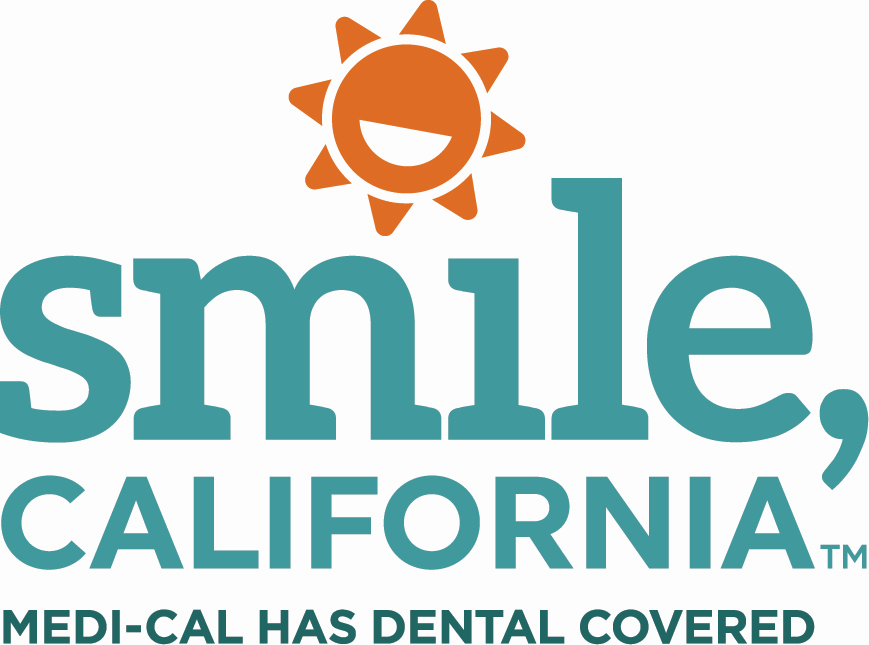 Healthy Smile Goals Suggested Captions:In English: Tooth be told, it’s good to have healthy smile goals! Regular dental check-ups are a safe way to help you have good dental and overall health. Visit SmileCalifornia.org to find a Medi-Cal dentist and learn more about your covered services.Use the hashtags: #SmileCalifornia In Spanish: A decir verdad, ¡es bueno tener metas de sonrisas saludables! Los chequeos dentales regulares son una de las mejores cosas para su salud bucal y general. Visite SonrieCalifornia.org para encontrar un dentista de Medi-Cal y obtener más información sobre sus servicios cubiertos.   Utilize los hashtags: #SonrieCalifornia #SmileCalifornia 